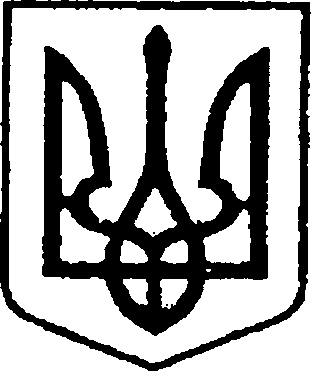 УКРАЇНАЧЕРНІГІВСЬКА ОБЛАСТЬН І Ж И Н С Ь К А    М І С Ь К А    Р А Д АВ И К О Н А В Ч И Й    К О М І Т Е ТР І Ш Е Н Н Явід 23 травня 2019 року	              м. Ніжин	                                        №167    Про відзначення Грамотою виконавчого комітетуНіжинської міської радиВідповідно до  статей 40, 42, 59 Закону України «Про місцеве самоврядування в Україні», рішення Ніжинської міської ради Чернігівської області VII скликання від 03 травня 2017 року № 27-23/2017                                    «Про затвердження Положень про Почесну грамоту, Грамоту та Подяку виконавчого комітету Ніжинської міської ради», Регламенту виконавчого комітету Ніжинської міської ради Чернігівської області VІІ скликання, затвердженого рішенням виконавчого комітету Ніжинської міської ради Чернігівської області VІІ скликання від 11.08.2016 р. №220, виконавчий комітет Ніжинської міської ради вирішив:           1.Нагородити Грамотою виконавчого комітету Ніжинської міської ради Ющенка Олександра Григоровича, депутата Ніжинської міської ради VІІ скликання, за високий професіоналізм, вагомий особистий внесок у розбудову та розвиток територіальної громади м. Ніжина та з нагоди ювілею. 2.Відділу юридично-кадрового забезпечення апарату виконавчого комітету Ніжинської міської ради (Лега В. О.) забезпечити оприлюднення цього рішення протягом п’яти робочих днів з дати його прийняття                              на офіційному сайті Ніжинської міської ради.3.Відділу бухгалтерського обліку апарату виконавчого комітету Ніжинської міської ради (Єфіменко Н. Є.) забезпечити виконання цього рішення у частині видачі рамки та бланку Грамоти.4.Контроль за виконанням цього рішення залишаю за собою.Міський голова								           А. В. Лінник	Пояснювальна запискадо проекту рішення «Про відзначення Грамотою виконавчого комітету Ніжинської міської ради»Відповідно до ст. 40 Закону України «Про місцеве самоврядування                в Україні», рішення Ніжинської міської ради Чернігівської області                         VII скликання від 03 травня 2017 року № 27-23/2017 «Про затвердження Положень про Почесну грамоту, Грамоту та Подяку виконавчого комітету Ніжинської міської ради», пропонується кандидатура депутата Ніжинської міської ради Ющенка О.Г. до відзначення з нагоди ювілею. Проект рішення «Про відзначення Грамотою виконавчого комітету Ніжинської міської ради» складається  з чотирьох розділів.Відділ юридично-кадрового забезпечення апарату виконавчого комітету Ніжинської міської ради, відповідно до Закону України «Про доступ до публічної інформації», забезпечує опублікування цього рішення протягом п’яти робочих днів з дати його підписання шляхом оприлюднення                                    на офіційному сайті Ніжинської міської ради.Відділ бухгалтерського обліку апарату виконавчого комітету Ніжинської міської ради забезпечує виконання цього рішення у частині видачі рамки             та бланку Грамоти. Доповідати проект рішення на засіданні буде начальник сектора                   з питань кадрової політики відділу юридично-кадрового забезпечення апарату виконавчого комітету Ніжинської міської ради Чепуль Ольга Віталіївна.Начальник відділу юридично-кадровогозабезпечення апарату виконавчогокомітету Ніжинської міської ради                                                          В. О. Лега